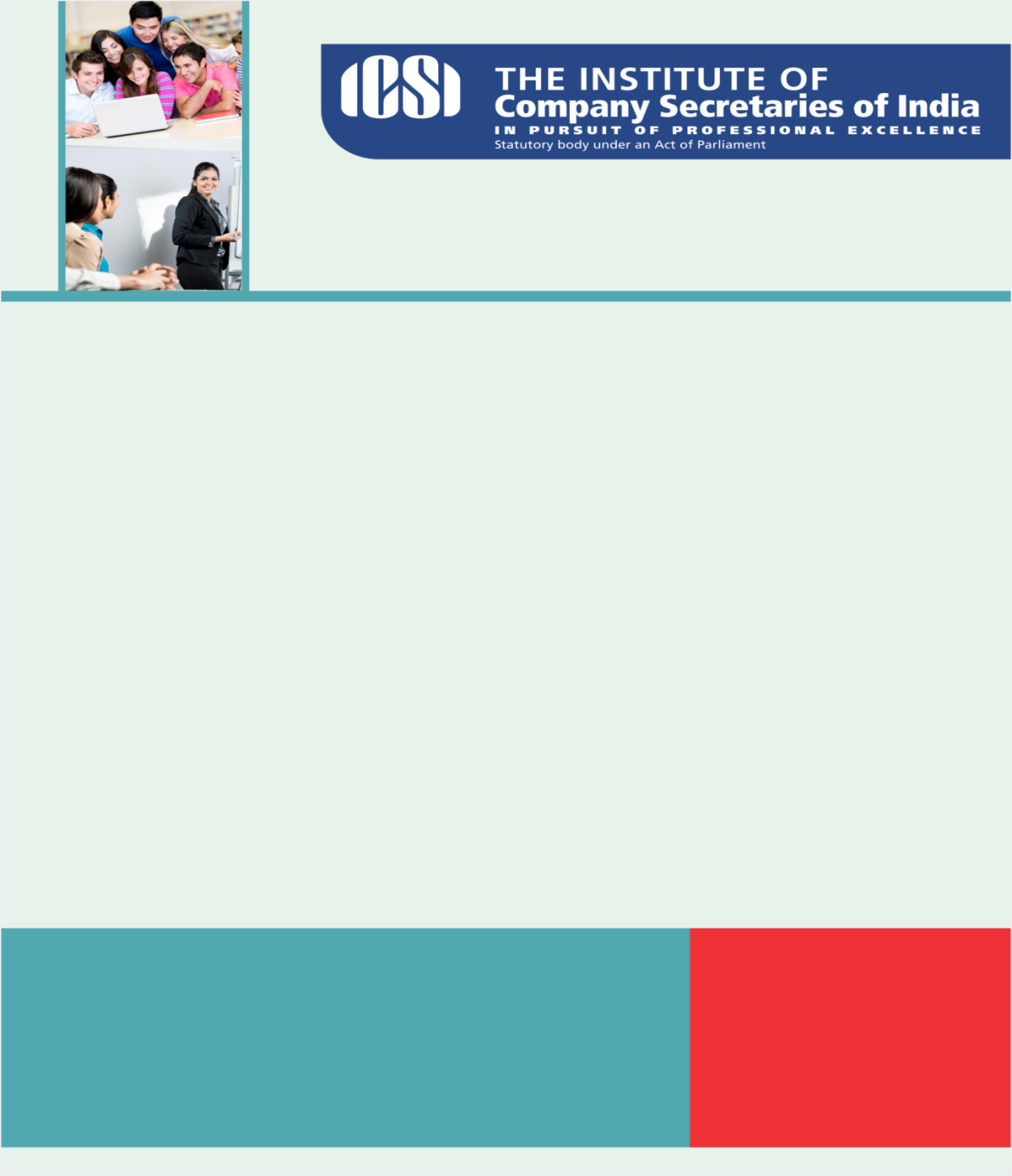 Knowledge AppraiseNews HeadlinesE- Book on Companies Act, 2013 GST CornerInsolvency and Bankruptcy Code, 2016Regulatory Updates RBI: RBI to conduct Overnight and 4 day Variable Rate Reverse Repo Auctions under LAF on January 16, 201727th Half Yearly Report on Management of Foreign Exchange Reserves April-September 2016Macro and Micro Drivers of Business Potential of IFSCs in India - Dr. Urjit R. Patel, Governor – January 11, 2017 – at Gandhinagar, GujaratSEBI:SEBI Board MeetingSECURITIES CONTRACTS (REGULATION) (STOCK EXCHANGES AND CLEARING CORPORATIONS) (AMENDMENT) REGULATIONS, 2017SECURITIES AND EXCHANGE BOARD OF INDIA (FOREIGN PORTFOLIO INVESTORS) (AMENDMENT) REGULATIONS, 2017Seventh Meeting of the International Advisory Board of SEBIIncome Tax:Notification No. 3/2017/F. No. 504/05/2003-FTD-IICSI NewsBhoomi Poojan of ICSI Centre of Excellence, Kolkata at 11:15 am on January 15, 2017 (Sunday)List of Examination Centres for CS Examinations – June, 2017Announcement for opening of new Examination Centres – June, 2017 ExaminationsViews/Suggestions solicited on SEBI Consultative Paper on Public Issuance of Non-Convertible Debentures having credit rating below Investment Grade Legal Term“Interest reipublicae ut sit finis litium”State or public interest requires that there should be a limit to litigation. 
Kindly send your feedback/suggestions regarding CS updates at csupdate@icsi.eduFor Previous CS UPDATE(S) visit :  http://www.icsi.edu/Member/CSUpdate.aspxIf you are not receiving the CS update, kindly update your e-mail id with Institute’s database by logging on ICSI website.